حضرات السادة والسيدات،تحية طيبة وبعد،بناءً على طلب رئيس ل‍جنة الدراسات 11 (السيد أندريه كوشريافي) الذي أوافق عليه، وفي ضوء التأييد الذي حظي به في اجتماع ل‍جنة الدراسات 11 (جنيف، 15-6 فبراير 2017)، يسرني أن أدعوكم إلى حضور الاجتماع المقبل لفرقة العمل 1/11 (متطلبات التشوير وبروتوكول شبكات الاتصالات الناشئة) وفرقة العمل 2/11 (بروتوكولات التحكّم والإدارة للاتصالات المتنقّلة الدولية-2020 (IMT-2020)) ال‍مقرر عقده‍ما في مقر الات‍حاد، جنيف، في 12 و13 يوليو 2017 على التوالي.والأهداف الرئيسية لهذين الاجتماعين هي النظر في استهلال عملية الموافقة بالنسبة إلى مشاريع توصيات قطاع تقييس الاتصالات التالية، حسب الاقتضاء، تبعاً لنتائج اجتماعات أفرقة المقررين التي ستعقد في جنيف في الفترة 12-3 يوليو 2017:فرقة العمل 1/11:-	مشروع التوصية ITU-T Q.SCO "سيناريوهات ومتطلبات التشوير للمركز الرئيسي القائم على الشبكات المعرّفة بالبرمجيات".فرقة العمل 2/11:-	مشروع التوصية ITU-T X.mp2p-mssr "الاتصالات المدارة بين الأنداد: متطلبات تشوير بث الوسائط المتعددة".وستُنظم أيضاً الاجتماعات التالية بالتوازي في نفس ال‍مكان:-	اجتماعات فرق العمل 1 و2 و3/13، 14 يوليو 2017، وسيتاح مزيد من ال‍معلومات في الرسالة ال‍جماعية رقم 2/13.-	الاجتماع الإلكتروني للجنة التوجيهية لتقييم المطابقة (ITU-T CASC) التابعة لقطاع تقييس الاتصالات، 12 يوليو 2017، ويتاح مزيد من ال‍معلومات في الصفحة الإلكترونية للجنة.-	اجتماع نشاط التنسيق ال‍مشترك بشأن التوصيل الشبكي ال‍معرّف بالبرم‍جيات (JCA-SDN)، 5 يوليو 2017 (17:30-14:30)، ويتاح مزيد من ال‍معلومات في الصفحة الإلكترونية للنشاط JCA-SDN.-	الاجتماع الافتتاحي لنشاط التنسيق المشترك بشأن الاتصالات المتنقلة الدولية-2020* (JCA-IMT-2020) الذي سيُعقد في 10 يوليو 2017 (13:00-11:00).-	ورشة عمل ترويجية للجنة الدراسات 5، ستُعقد في 11 يوليو 2017.سيُفتتح اجتماع فرقة العمل 1/11 في الساعة 0930 في 12 يوليو 2017، وسيُفتتح اجتماع فرقة العمل 2/11 في الساعة 1430 في 13 يوليو 2017. وسيبدأ تسجيل ال‍مشاركين في الساعة 08:30 عند مدخل مبنى مونبريان. وسيُعرض يومياً توزيع قاعات الاجتماع على الشاشات عند مداخل مقر الات‍حاد وفي الموقع الإلكتروني هنا.أهم المواعيد النهائيةوترد معلومات عملية عن الاجتماع في ال‍ملحق A. ويرد في ال‍ملحق B مشروع جدول أعمال الاجتماعين وجدولهما الزمني اللذان أعدّاهما رئيسي فرقتي العمل 1/11 و2/11.أتمنى لكم اجتماعاً مثمراً وممتعاً.الملحقات: 2ال‍ملحـق A(للرسالة ال‍جماعية 2/11 ل‍مكتب تقييس الاتصالات)أساليب العمل والمرافق المتاحةتقديم الوثائق والنفاذ إليها: سيجري الاجتماع بدون استخدام الورق. وينبغي تقديم مساهمات الأعضاء باستخدام النشر المباشر للوثائق؛ كما ينبغي تقديم مشاريع الوثائق المؤقتة إلى أمانة لجان الدراسات عن طريق البريد الإلكتروني وباستخدام النموذج المناسب. ويتاح النفاذ إلى وثائق الاجتماع من الصفحة الرئيسية للجنة الدراسات ويقتصر على أعضاء قطاع تقييس الاتصالات/أصحاب الحسابات في خدمة تبادل معلومات الاتصالات (TIES).الشبكة ال‍محلية اللاسلكية: تُتاح خدماتها للمندوبين في جميع قاعات الاجتماع بالات‍حاد (معرّف الهوية:“ITUwifi” ، كلمة السر: itu@GVA1211). وتوجد معلومات تفصيلية في مكان الاجتماع وفي ال‍موقع الإلكتروني لقطاع تقييس الاتصالات (http://itu.int/ITU-T/edh/faqs-support.html).ال‍خزائن الإلكترونية: تُتاح طوال فترة الاجتماع باستخدام شارات قطاع تقييس الاتصالات لتعرف الهوية بواسطة التردد الراديوي (RFID) لدى المندوبين. وتوجد الخزائن الإلكترونية مباشرةً بعد المنطقة الخاصة بالتسجيل في الطابق الأرضي من مبنى مونبريان.الطابعات: تُتاح طابعات في القاعات المكرسة للمندوبين وبالقرب من جميع قاعات الاجتماع الرئيسية. ولتفادي الحاجة إلى تركيب برامج تشغيل في حواسيب المندوبين، يمكن "طباعة الوثائق إلكترونياً" بإرسالها عن طريق البريد الإلكتروني إلى الطابعة المرغوب في استعمالها. وتُتاح التفاصيل في العنوان: http://itu.int/go/e-print.استعارة ال‍حواسيب ال‍محمولة: سيُوفر مكتب ال‍خدمة في الات‍حاد (servicedesk@itu.int) للمندوبين حواسيب محمولة، على أساس أسبقية الطلبات ال‍مقدمة.التسجيل المسبقالتسجيل المسبق: يجب أن يتم التسجيل المسبق على الخط من خلال الصفحة الرئيسية للجنة الدراسات قبل بدء الاجتماع بشهر واحد على الأقل. وفي غضون المهلة نفسها، يرجى أيضاً من جهات الاتصال إرسال قائمة الأشخاص المخولين بتمثيل منظماتهم مع بيان أسماء رؤساء الوفود ونوابهم، عن طريق البريد الإلكتروني(tsbreg@itu.int)  أو البريد العادي أو الفاكس.زيارة جنيف: الفنادق والنقل العام وتأشيرة الدخولالزائرون القاصدون جنيف: يمكن الحصول على معلومات عملية للمندوبين الذين يحضرون اجتماعات الاتحاد التي تُعقد في جنيف من الموقع التالي: http://itu.int/en/delegates-corner.التخفيضات التي تمنحها الفنادق: يعرض عدد من الفنادق في جنيف أسعاراً تفضيلية للمندوبين الذي يحضرون اجتماعات الاتحاد، وتقدم هذه الفنادق بطاقة تتيح لحاملها النفاذ المجاني إلى خدمة النقل العام في جنيف. ويمكن الاطلاع على قائمة بالفنادق المشاركة وتوجيهات بشأن كيفية طلب التخفيضات في الموقع التالي: http://itu.int/travel/.رسالة دعم التأشيرة: يجب طلب التأشيرة قبل القدوم إلى سويسرا بفترة لا تقل عن شهر واحد ويتم الحصول عليها من السفارة أو القنصلية التي تمثل سويسرا في بلدكم، وإلا فمن أقرب مكتب لها من بلد المغادرة في حالة عدم وجود مثل هذا المكتب في بلدكم. وإذا واجهتم صعوبة بهذا الشأن يمكن للاتحاد، بناءً على طلب رسمي من الإدارة التي تمثلونها أو الكيان الذي تمثلونه، الاتصال بالسلطات السويسرية المختصة لتيسير إصدار التأشيرة. وينبغي لطلبات التأشيرة أن تحدد الاسم والوظيفة وتاريخ الميلاد ومعلومات جواز السفر وتأكيد التسجيل لجميع مقدمي الطلبات.وترسل الطلبات إلى مكتب تقييس الاتصالات حاملة عبارة "طلب تأشيرة" بواسطة البريد الإلكتروني (tsbreg@itu.int) أو الفاكس (+41 22 730 5853). ويمكن الحصول على نموذج الطلب هنا.ال‍ملحـق B(للرسالة ال‍جماعية 2/11 ل‍مكتب تقييس الاتصالات)مشروع جدول أعمال اجتماعي فرقتي العمل 1/11 و2/11 وجدولهما الزمني
جنيف، 12-13 يوليو 2017مشروع جدول أعمال فرقتي العمل 1/11 و2/111	ملاحظات افتتاحية2	اعتماد جدول أعمال اجتماعات الجلسة العامة لفرقتي العمل 1/11 و2/113	توزيع الوثائق4	مناقشة المساهمات الواردة5	استعراض تقارير ونواتج اجتماعات أفرقة المقررين والموافقة عليها6	الموافقة على مشاريع التوصيات7	الاتفاق بشأن بنود العمل الجديدة8	الاتفاق بشأن الأنشطة المستقبلية9	الموافقة على بيانات الاتصال الصادرة10	برنامج العمل11	الاجتماعات المقبلة12	ما يستجد من أعمال13	اختتام الاجتماعمشروع الخطة الزمنية لفرقتي العمل 1/11 و2/11الجلسة الأولى: 10:45 – 09:30؛ الجلسة الثانية: 12:30 – 11:15؛
الجلسة الثالثة: 15:45 – 14:30؛ الجلسة الرابعة: 17:30 – 16:15___________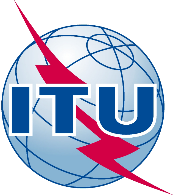 الاتحـاد الدولـي للاتصـالاتمكتب تقييس الاتصالاتجنيف، 13 أبريل 2017المرجع:TSB Collective letter 2/11
SG11/DAإلى:-	إدارات الدول الأعضاء في الاتحاد؛-	أعضاء قطاع تقييس الاتصالات في الاتحاد؛-	المنتسبين إلى لجنة الدراسات 11 في قطاع تقييس الاتصالات؛-	الهيئات الأكاديمية المنضمة إلى الاتحادالهاتف:+41 22 730 5780إلى:-	إدارات الدول الأعضاء في الاتحاد؛-	أعضاء قطاع تقييس الاتصالات في الاتحاد؛-	المنتسبين إلى لجنة الدراسات 11 في قطاع تقييس الاتصالات؛-	الهيئات الأكاديمية المنضمة إلى الاتحادالفاكس:+41 22 730 5853إلى:-	إدارات الدول الأعضاء في الاتحاد؛-	أعضاء قطاع تقييس الاتصالات في الاتحاد؛-	المنتسبين إلى لجنة الدراسات 11 في قطاع تقييس الاتصالات؛-	الهيئات الأكاديمية المنضمة إلى الاتحادالبريد الإلكتروني:tsbsg11@itu.intإلى:-	إدارات الدول الأعضاء في الاتحاد؛-	أعضاء قطاع تقييس الاتصالات في الاتحاد؛-	المنتسبين إلى لجنة الدراسات 11 في قطاع تقييس الاتصالات؛-	الهيئات الأكاديمية المنضمة إلى الاتحادالموقع الإلكتروني:http://itu.int/go/tsg11الموضوع:اجتماعا فرقتي العمل 1/11 و2/11، جنيف، 13-12 يوليو 2017اجتماعا فرقتي العمل 1/11 و2/11، جنيف، 13-12 يوليو 201712 مايو 2017-	تقدي‍م مساه‍مات أعضاء قطاع تقييس الاتصالات ال‍مطلوبة ترج‍متها إلى فرقة العمل 1/11 وفرقة العمل 2/11 12 يونيو 2017-	التسجيل ال‍مسبق (من خلال الصفحة الإلكترونية للجان الدراسات)-	تقديم طلبات الحصول على رسائل دعم طلب التأشيرة (يمكن الحصول على نموذج الطلب هنا)29 يونيو 2017-	تقديم مساهمات أعضاء قطاع تقييس الاتصالات إلى فرقة العمل 1/11 وفرقة العمل 2/11وتفضلوا بقبول فائق التقدير والاحترام.تشيساب لي
مدير مكتب تقييس الاتصالات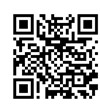 أحدث المعلومات عن الاجتماعالجلسات12 يوليو (الأربعاء)12 يوليو (الأربعاء)12 يوليو (الأربعاء)12 يوليو (الأربعاء)13 يوليو (الخميس)13 يوليو (الخميس)13 يوليو (الخميس)13 يوليو (الخميس)الجلسات12341234فرقة العمل 1/11Xفرقة العمل 2/11X